The Academy for Technology & the Classics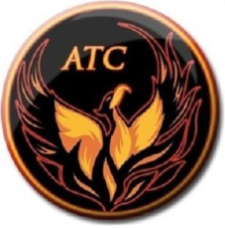 Lesson Plan TemplateInstructor’s Name:P. ShainCourse/Grade:10th Grade Pre-AP Week of:Jan. 21 – 24Unit Name:Old Man and the Sea/AntigoneCommon Core/ NM Content Standards:RL8.1 – Cite the textual evidence that most strongly supports…RL8.2 – Determine a theme or central idea of a text and analyze…RL8.3 – Analyze how particular lines of dialogue or incidents in a story or drama propel the action…RL8.7 – Analyze the extent to which a filmed…stays faithful to or departs from…W8.1c – Use words, phrases, and clauses to create cohesion and clarify the relationships…Essential Question(s):Discuss Hemingway’s “iceberg” style of writing.Connections (prior learning/prior knowledge):Stories/books about female heroines/villainsOther considerations (modifications, accommodations, acceleration, etc.):Resources/MaterialsTeacher: Novel OM&TS, Antigone PlayStudents: SameAssessment (How will you monitor progress and know students have successfully met outcomes?)Daily: DOL check – Cold CallThis Week: Final OM&TS Essay/Project Due, Vocabulary Quiz Wed.Unit: Old Man and the Sea Unit Final dueAssessment (How will you monitor progress and know students have successfully met outcomes?)Daily: DOL check – Cold CallThis Week: Final OM&TS Essay/Project Due, Vocabulary Quiz Wed.Unit: Old Man and the Sea Unit Final dueVocabularyEclecticElucidateAustereBanalEnmityDemagogueDiatribeGaffFilamentTern – aquatic bird like gull but with more slender body and billMakoFathom – nautical measurement equal to six feetVocabularyEclecticElucidateAustereBanalEnmityDemagogueDiatribeGaffFilamentTern – aquatic bird like gull but with more slender body and billMakoFathom – nautical measurement equal to six feetLiterary ElementsPrologueParadosStropheAntistropheEpodeOdePaeanExodusLiterary ElementsPrologueParadosStropheAntistropheEpodeOdePaeanExodusGrammar – Indirect Objects, Intransitive VerbsGrammar – Indirect Objects, Intransitive VerbsTime  allottedLesson activities for instructor and studentsMONDAYLearning Target-  NO SCHOOLAssignment(s) Due-TUESDAY Learning Target- I can defend whether Santiago is a hero or a man desperately struggling with old age. (“The sail was patched with flour sacks…” (1))I will demonstrate this by discussing my thesis and citing a quote to support it, with a partner.Assignment(s) Due-Class discussion: Santiago as Hero or Defeated ManWEDNESDAYLearning Target- AntigoneI understand the background of this play, and the Literary Elements.I will demonstrate this by answering the Prologue Critical Thinking Questions, to submit Th.Assignment(s) Due-Old Man and the Sea Final DUEVocabulary QuizTHURSDAYLearning Target- I understand this week’s Vocabulary words.I will demonstrate this by using each one in a complete, meaningful sentence, in my Do Now book.Assignment(s) Due-Prologue Critical QuestionsFRIDAYLearning Target- I understand the moral dilemmas presented thus far in Antigone.I will demonstrate this by participating in a Socratic Seminar.Assignment(s) Due-